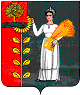 РОССИЙСКАЯ ФЕДЕРАЦИЯСовет депутатов сельского поселения Петровский сельсоветДобринского муниципального района Липецкой области 64-я сессия IV созыва Р Е Ш Е Н И Еот  10.02. 2014г.                     п.свх.Петровский                          № 147– рс      Об утверждении Перечня должностей муниципальной службы в администрации сельского поселения  Петровский сельсовет, при замещении которых муниципальный служащий обязан предоставлять сведения о расходах,  а также о расходах, своих супруги (супруга) и несовершеннолетних детейВ соответствии с п.38 ч.1 ст.14 Федерального закона от 06.10.2003 №131-ФЗ «Об общих принципах организации местного самоуправления в Российской Федерации», согласно ст.8.1.Федерального закона от 25.12.2008г. №273-ФЗ «О противодействии коррупции», ч.1 ст.3 Федерального закона от 03.12.2012г. №230-ФЗ «О контроле за соответствием расходов лиц, замещающих государственные должности, и иных лиц их доходам», учитывая решение постоянной комиссии  по  правовым вопросам, работе  с депутатами  и по делам семьи, детства, молодежи Совет депутатов сельского поселения Петровский сельсоветРЕШИЛ:1. Утвердить Перечень  должностей муниципальной службы в администрации сельского поселения  Петровский сельсовет, при замещении которых муниципальный служащий обязан предоставлять сведения о расходах,  а также о расходах, своих супруги (супруга) и несовершеннолетних детей2. Направить указанный нормативно-правовой акт главе сельского поселения для подписания и официального обнародования.     3.Настоящее решение вступает в силу  со дня его официального  обнародования.Председатель Совета депутатов сельского поселения Петровский  сельсовет                                                        В.С. ШукловПринят  решением Совета депутатовсельского поселения Петровский сельсоветот 10.02.2014г. №147-рсПеречень должностей муниципальной службы в администрации сельского поселения  Петровский сельсовет, при замещении которых муниципальный служащий обязан предоставлять сведения о расходах,  а также о расходах, своих супруги (супруга) и несовершеннолетних детей1.Глава администрации сельсовета.2.Старший специалист 1 разряда.3.Специалист 1 разряда.4.Специалист 2 разряда.